Responsable: María del Roble Barrett Zertuche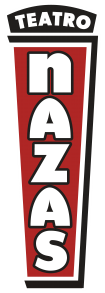 Fecha de actualización: septiembre de 2015MARCO NORMATIVO DEL “PATRONATO DEL TEATRO NAZAS” A.C.El Patronato del Teatro Nazas como asociación civil, está sujeto a dar cumplimiento a la fracción III del artículo 38 de la Ley de Acceso a la Información Pública y Protección de Datos Personales para el Estado de Coahuila de Zaragoza, el cual señala que las asociaciones civiles deberán difundir a través de medios electrónicos el marco normativo que les aplique, señalando en nuestro caso el siguiente:Constitución.Constitución Política de los Estados Unidos Mexicanoshttp://www.diputados.gob.mx/LeyesBiblio/htm/1.htmConstitución Política del Estado de Coahuila de Zaragozahttp://coahuila.gob.mx/archivos/pdf/Código%20Civil%20para%20el%20Estado%20de%20Coahuila.pdfMarco Internacional.Declaración Universal de Derechos Humanos http://www.ordenjuridico.gob.mx/TratInt/Derechos%20Humanos/INST%2000.pdfCódigos.Código Civil Federalhttp://www.diputados.gob.mx/LeyesBiblio/pdf/2_241213.pdfCódigo Civil de Estado de Coahuilahttp://coahuila.gob.mx/archivos/pdf/Código%20Civil%20para%20el%20Estado%20de%20Coahuila.pdfLeyes.Ley de Impuesto Sobre la Rentawww.diputados.gob.mx/LeyesBiblio/doc/LISR.docLey Estatal de Impuestos sobre Espectáculos Públicoshttp://www.sefincoahuila.gob.mx/contenido/docs/ITDIF-2014/01-MARCO%20REGULATORIO/I.2%20Ley%20de%20Hacienda%20para%20el%20Estado%20de%20Coahuila.pdfLey Federal de Derechos de Autorhttp://www.diputados.gob.mx/LeyesBiblio/pdf/122_170315.pdfLey Federal del Trabajohttp://www.diputados.gob.mx/LeyesBiblio/pdf/125_120615.pdfLey General de Sociedadeswww.oas.org/juridico/spanish/mesicic3_per_leysociedades.docLey General de Transparencia y Acceso a la Información Públicawww.diputados.gob.mx/LeyesBiblio/pdf/LGTAIP.pdfReglamentos.Reglamento Municipal de Impuestos sobre Espectáculoshttp://www.congresocoahuila.gob.mx/portal/wp-content/uploads/2014/11/Decreto727-14.pdfReglamento Municipal de Protección Civilhttp://normatividadtorreon.gob.mx/wp-content/uploads/2014/06/Reglamento-de-Protecci%C3%B3n-Civil-de-Torre%C3%B3n-Coahuila.pdf